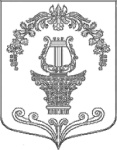 АДМИНИСТРАЦИЯ  МУНИЦИПАЛЬНОГО ОБРАЗОВАНИЯ ТАИЦКОЕ ГОРОДСКОЕ ПОСЕЛЕНИЕГАТЧИНСКОГО МУНИЦИПАЛЬНОГО РАЙОНА ЛЕНИНГРАДСКОЙ ОБЛАСТИПОСТАНОВЛЕНИЕОт  «30» июня 2020 года                                                                           №296О внесении изменений в постановление администрации муниципального образования Таицкое городское поселение Гатчинского муниципального района Ленинградской области №657 от 30.12.2019 «Об  утверждении плана проведения плановых проверок соблюдения требований  земельного законодательства физических лиц на 2020 год»В целях осуществления муниципального земельного контроля за использованием земель на территории Таицкого городского поселения и, руководствуясь ст. 72 Земельного кодекса Российской Федерации, п.20 ст.14 Федерального закона Российской федерации № 131-ФЗ от 06.10.2003 года «Об общих принципах организации местного самоуправления», Областным законом Ленинградской области от 01.08.2017 года № 60-оз «О порядке осуществления муниципального земельного контроля на территории Ленинградской области», административным регламентом по осуществлению муниципального земельного контроля за использованием земель на территории Таицкого городского поселения, утвержденным Постановлением администрации Таицкого городского поселения Гатчинского муниципального района №168 «Об утверждении административного регламента по осуществлению муниципального земельного контроля за использованием земель на территории Таицкого городского поселения» от 13.07.2016г., учитывая представление муниципального инспектора о необходимости проведения проверки в рамках муниципального земельного контроля от 30.06.2020, акт о невозможности проведения проверки требований земельного законодательства от 29.06.2020 года,ПОСТАНОВЛЯЕТ:Внести в пункт 16 приложения к постановлению администрации муниципального образования Таицкое городское поселение Гатчинского муниципального района Ленинградской области №657 от 30.12.2019 «Об  утверждении плана проведения плановых проверок соблюдения требований  земельного законодательства физических лиц на 2020 год» следующие изменения:Обязанности по осуществлению контроля возложить на главного специалиста сектора градостроительства, земельных и имущественных отношений Набиеву Анжелику Элшадовну.Настоящее постановление подлежит размещению на официальном сайте муниципального образования Таицкое городское поселение Гатчинского муниципального района Ленинградской области. Глава администрацииТаицкого городского поселения                                                      И.В. Львович16Кондаков Вячеслав ВалентиновичЛенинградская область, Гатчинский район, г.п. Тайцы, ул. Юного Ленинца, д. 101 а47:23:1302006:573019 кв.м.документарная/выезднаяпп.1 п.6 ст.6 Областного закона Ленинградской области 60-оз от 01.08.2017 с 01.09.2020 по 12.10.2020